ПРОТОКОЛ ИТОГОВзакупа лекарственных средств способом запроса ценовых предложений №2г. Усть – Каменогорск 												                          «23» февраля 2024 г. Наименование заказчика, организатора закупа или единого дистрибьюторазаказчик и организатор закупа ТОО «Клиника микрохирургии глаза»При вскрытии конвертов присутствовавших потенциальных поставщиков: нет. Потенциальными поставщиками представлены следующие ценовые предложения:  Тендерная комиссия по результатам рассмотрения тендерных заявок РЕШИЛА:	1. Признать на основании п. 78, главы 3 «Об утверждении правил организации и проведения закупа лекарственных средств, медицинских изделий и специализированных лечебных продуктов в рамках гарантированного объема бесплатной медицинской помощи, дополнительного объема медицинской помощи для лиц, содержащихся в следственных изоляторах и учреждениях уголовно-исполнительной (пенитенциарной) системы, за счет бюджетных средств и (или) в системе обязательного социального медицинского страхования, фармацевтических услуг» (далее – Правила), утвержденных приказом Министра здравоохранения Республики Казахстан от 07 июня 2024 г. №110 победителями по лоту: ТОО «КФК «Медсервис плюс»: №1,2. 	Победителю ТОО «КФК «Медсервис плюс» предоставить заказчику документы, подтверждающие соответствие квалификационным требованиям согласно п. 80 Правил, в течение десяти календарных дней.  Председатель тендерной комиссии									Кусаинова А.А. Заместитель председателятендерной комиссии	                           			 						Кочкина Н.В.  Член тендерной комиссии	                      								Жаксылыкова Ж.М. Член тендерной комиссии											Душенкова Э.С. Член тендерной комиссии											Ческидова О.А. Секретарь тендерной комиссии									Ерохина В.А.«КӨЗДІҢ МИКРОХИРУРГИЯЛЫҚ КЛИНИКАСЫ» ЖШС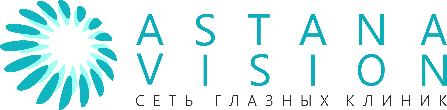 ТОО «КЛИНИКА МИКРОХИРУРГИИ ГЛАЗА»Қазақстан Республикасы, ШҚО,070004, Өскемен қ.К.Либкнехт к-сі, 36/1тел. +7-7232-914-625, 914-570Республика Казахстан, ВКО070004, г. Усть-Каменогорскул. К. Либкнехта, 36/1тел.+7-7232-914-625, 914-570№Наименование лотаТехническая спецификацияЕд. изм.ПотребностьЦена(тенге)Итого(общая сумма)тенгеТОО «КФК «Медсервис плюс»19.02.2024 г.,11:101Урапидил (эбрантил)Раствор для внутривенного введения, 5 мг/мл, 10 мл, №5ампула1951 122,89218 963,55134 784,002Оксибупрокаинкапли глазные 0,4 % 5 млфлакон300577,70173 310,00173 310,00Сумма, выделенная для закупа: 392 273.55 (триста сорок семь тысяч триста пятьдесят семь тенге девяносто пять тиын) тенге.Сумма, выделенная для закупа: 392 273.55 (триста сорок семь тысяч триста пятьдесят семь тенге девяносто пять тиын) тенге.Сумма, выделенная для закупа: 392 273.55 (триста сорок семь тысяч триста пятьдесят семь тенге девяносто пять тиын) тенге.Сумма, выделенная для закупа: 392 273.55 (триста сорок семь тысяч триста пятьдесят семь тенге девяносто пять тиын) тенге.Сумма, выделенная для закупа: 392 273.55 (триста сорок семь тысяч триста пятьдесят семь тенге девяносто пять тиын) тенге.Сумма, выделенная для закупа: 392 273.55 (триста сорок семь тысяч триста пятьдесят семь тенге девяносто пять тиын) тенге.Сумма, выделенная для закупа: 392 273.55 (триста сорок семь тысяч триста пятьдесят семь тенге девяносто пять тиын) тенге.Сумма, выделенная для закупа: 392 273.55 (триста сорок семь тысяч триста пятьдесят семь тенге девяносто пять тиын) тенге.